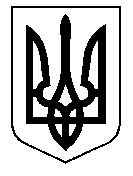 ТАЛЬНІВСЬКА РАЙОННА РАДАЧеркаської областіР  І  Ш  Е  Н  Н  Я23.01.2015                                                                                        № 36-10/ VIПро затвердження технічної документації з  нормативної грошової оцінки земельної ділянки площею 0,9600 га, гр.Змикало В.І. для ведення особистого селянського господарства, розташованої в адмінмежах Веселокутської сільської ради Відповідно до ст.10 Земельного кодексу України, пункту 21 частини 1 статті 43, статті 59 Закону України „Про місцеве самоврядування в Україні”, статті 23 Закону України „Про оцінку земель”, Порядку нормативної грошової оцінки земель сільськогосподарського призначення  та населених пунктів, затвердженого наказом Держкомзему України, Міністерства аграрної  політики України, Міністерства будівництва, архітектури та житлово-комунального господарства України, Української академії аграрних наук від 27.01.2006 № 18/15/21/11, зареєстровано в Міністерстві юстиції України 05.04.2006 за № 388/12262, розглянувши заяву Старенко І.М., технічну документацію з  нормативної грошової оцінки земельної ділянки, розроблену ДП «Черкаський науково – дослідний та проектний інститут землеустрою», врахувавши позитивний висновок державної експертизи землевпорядної документації від 28.01.2014 № 12 та постійної комісії районної ради з питань адміністративно-територіального устрою, регулювання земельних відносин, охорони навколишнього природного середовища, районна рада  ВИРІШИЛА: 1. Затвердити технічну документацію з нормативної грошової оцінки земельної ділянки площею 0,9600 га, для ведення особистого селянського господарства гр. Змикало Валентини Іванівни, яка розташована за адресою: Черкаська область, Тальнівський район, адміністративні межі Веселокутської  сільської ради (за межами населеного пункту).2. Взяти до відома, що:2.1.  Вартість земельної ділянки з урахуванням коефіцієнта індексації 3,20 на дату оцінки 20 грудня 2013 року становить 28920,00 грн.(двадцять вісім тисяч дев’ ятсот двадцять гривень 00 копійок);2.2. Кадастровий номер земельної ділянки 7124080800:01:001:0481;2.3. Технічна документація  з нормативної грошової оцінки земельної ділянки зберігається у Відділі Держземагенства у Тальнівському районі.3. Контроль за виконанням рішення покласти на постійну комісію районної ради з питань адміністративно-територіального устрою, регулювання земельних відносин, охорони навколишнього природного середовища.Голова  районної  ради                                                            Н.Руснак